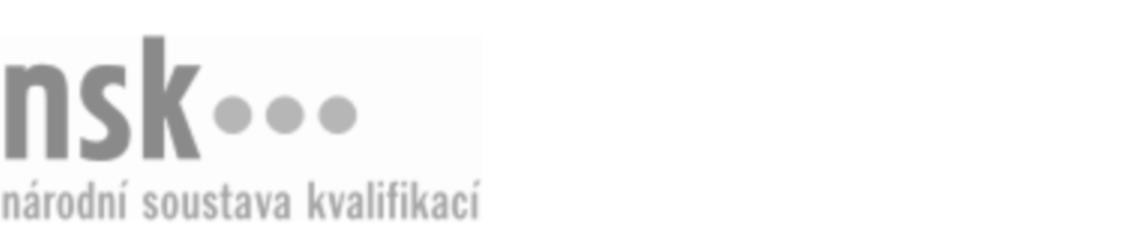 Další informaceDalší informaceDalší informaceDalší informaceDalší informaceDalší informaceMechanik/mechanička převodových a zpomalovacích systémů nákladních vozidel a autobusů (kód: 23-085-H) Mechanik/mechanička převodových a zpomalovacích systémů nákladních vozidel a autobusů (kód: 23-085-H) Mechanik/mechanička převodových a zpomalovacích systémů nákladních vozidel a autobusů (kód: 23-085-H) Mechanik/mechanička převodových a zpomalovacích systémů nákladních vozidel a autobusů (kód: 23-085-H) Mechanik/mechanička převodových a zpomalovacích systémů nákladních vozidel a autobusů (kód: 23-085-H) Mechanik/mechanička převodových a zpomalovacích systémů nákladních vozidel a autobusů (kód: 23-085-H) Autorizující orgán:Ministerstvo průmyslu a obchoduMinisterstvo průmyslu a obchoduMinisterstvo průmyslu a obchoduMinisterstvo průmyslu a obchoduMinisterstvo průmyslu a obchoduMinisterstvo průmyslu a obchoduMinisterstvo průmyslu a obchoduMinisterstvo průmyslu a obchoduMinisterstvo průmyslu a obchoduMinisterstvo průmyslu a obchoduSkupina oborů:Strojírenství a strojírenská výroba (kód: 23)Strojírenství a strojírenská výroba (kód: 23)Strojírenství a strojírenská výroba (kód: 23)Strojírenství a strojírenská výroba (kód: 23)Strojírenství a strojírenská výroba (kód: 23)Povolání:Mechanik nákladních vozidel a autobusůMechanik nákladních vozidel a autobusůMechanik nákladních vozidel a autobusůMechanik nákladních vozidel a autobusůMechanik nákladních vozidel a autobusůMechanik nákladních vozidel a autobusůMechanik nákladních vozidel a autobusůMechanik nákladních vozidel a autobusůMechanik nákladních vozidel a autobusůMechanik nákladních vozidel a autobusůKvalifikační úroveň NSK - EQF:44444Platnost standarduPlatnost standarduPlatnost standarduPlatnost standarduPlatnost standarduPlatnost standarduStandard je platný od: 21.10.2022Standard je platný od: 21.10.2022Standard je platný od: 21.10.2022Standard je platný od: 21.10.2022Standard je platný od: 21.10.2022Standard je platný od: 21.10.2022Mechanik/mechanička převodových a zpomalovacích systémů nákladních vozidel a autobusů,  29.03.2024 8:25:59Mechanik/mechanička převodových a zpomalovacích systémů nákladních vozidel a autobusů,  29.03.2024 8:25:59Mechanik/mechanička převodových a zpomalovacích systémů nákladních vozidel a autobusů,  29.03.2024 8:25:59Mechanik/mechanička převodových a zpomalovacích systémů nákladních vozidel a autobusů,  29.03.2024 8:25:59Strana 1 z 2Další informaceDalší informaceDalší informaceDalší informaceDalší informaceDalší informaceDalší informaceDalší informaceDalší informaceDalší informaceDalší informaceDalší informaceMechanik/mechanička převodových a zpomalovacích systémů nákladních vozidel a autobusů,  29.03.2024 8:26:00Mechanik/mechanička převodových a zpomalovacích systémů nákladních vozidel a autobusů,  29.03.2024 8:26:00Mechanik/mechanička převodových a zpomalovacích systémů nákladních vozidel a autobusů,  29.03.2024 8:26:00Mechanik/mechanička převodových a zpomalovacích systémů nákladních vozidel a autobusů,  29.03.2024 8:26:00Strana 2 z 2